Unit 3 Lesson 12: Saree Silk Stories: Friendship BraceletsWU True or False: Place Value Comparisons (Warm up)Student Task StatementDecide if each statement is true or false. Be prepared to explain your reasoning.1 Share Ribbon with FriendsStudent Task Statement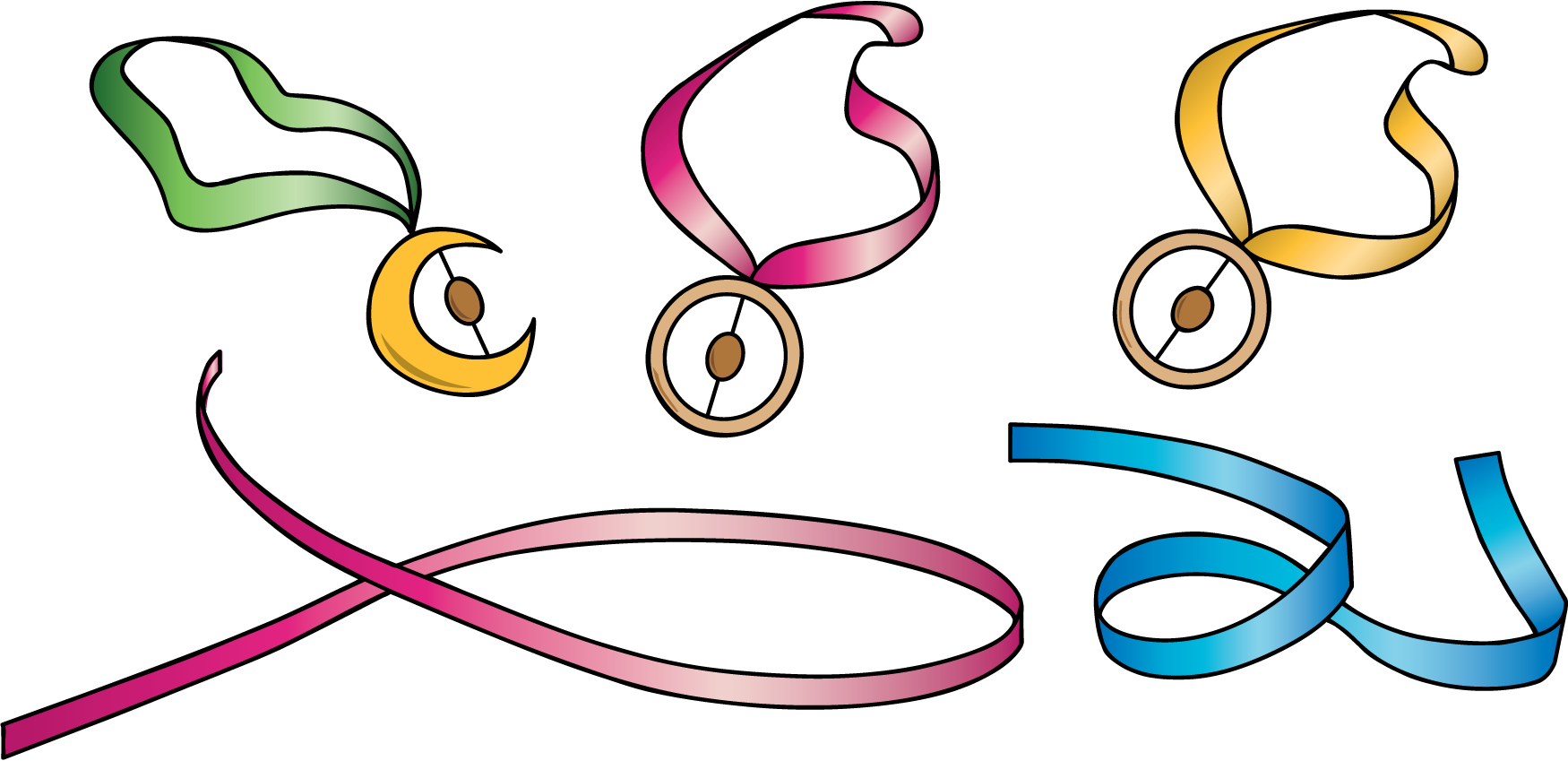 Solve. Show your thinking. Use a diagram if it helps. Don’t forget the units.Lin found a piece of ribbon that is 92 cm long. She cut a piece for Noah that is 35 cm. How much ribbon does Lin have left?Then, Lin cut off 28 cm of ribbon for Jada. How much ribbon does Lin have left now?2 Friendship Bracelets and GiftsStudent Task Statement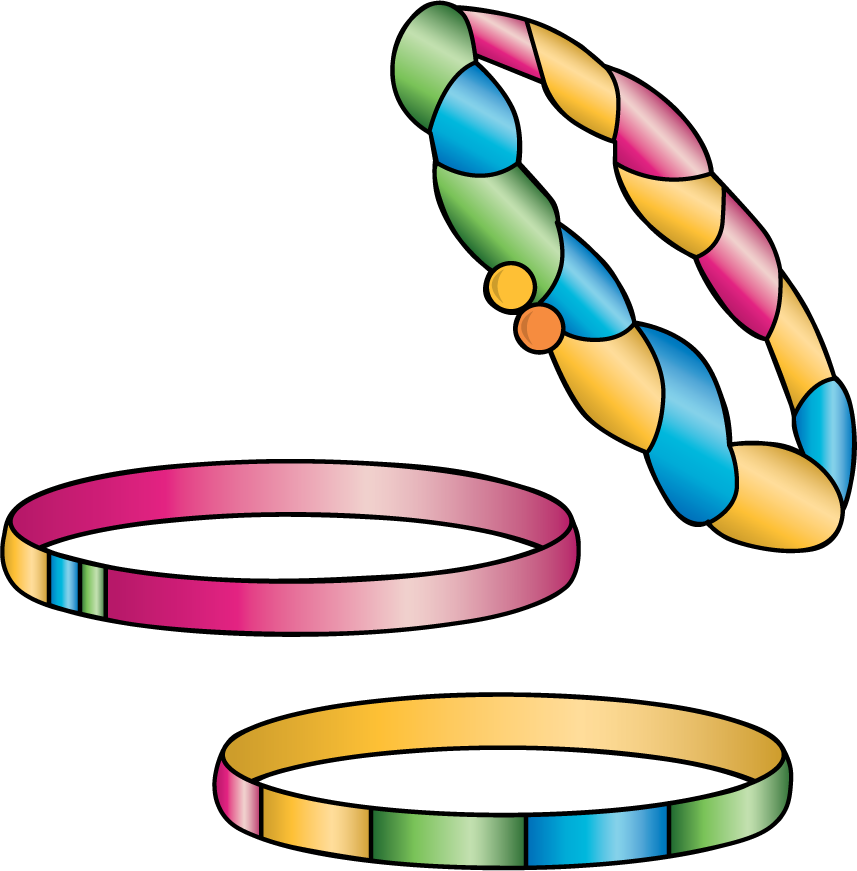 Solve. Show your thinking. Don’t forget the units. Use a diagram if it helps.Han has 82 inches of ribbon. He only needs 48 inches. How much should he cut off?Han gives the ribbon he doesn’t need to Clare. Clare uses it to make her ribbon longer. Her ribbon was 27 inches. How long is Clare’s ribbon now?Solve. Show your thinking. Don’t forget the units. Use a diagram if it helps.Andre’s ribbon is too short. He has 28 inches of ribbon, but he needs it to be 50 inches long. How much more ribbon does he need?Andre got the ribbon he needed from Mai. Mai now has 49 inches of ribbon left. How much ribbon did Mai start with?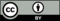 © CC BY 2021 Illustrative Mathematics®